Консультации специалистов Управления Росреестра
по Оренбургской области14.05.2019Вопрос: Мама хочет подарить мне квартиру. В квартире прописан мой брат. Нужно ли его согласие на сделку? И сможет ли он оспорить впоследствии сделку в суде? (Ольга П., г. Орск)Ответ:  Квартиру можно подарить, даже если в ней зарегистрированы граждане, но при этом не имеющие прав собственности на нее. Согласие лиц, зарегистрированных в квартире, в таком случае не требуется.Выписать зарегистрированных лиц можно как до подписания договора дарения, так и после. В договоре дарения необходимо указать определенный срок, когда зарегистрированные граждане должны выписаться. Если добровольно этого не происходит, есть все основания обратиться в судебные органы для разбирательства. Оспорить договор дарения в судебном порядке достаточно сложно, а порой – невозможно, поскольку собственник, являясь единственным правообладателем, распоряжается имуществом самостоятельно, а согласие лиц, зарегистрированных в квартире, на совершение сделки не требуется.Несколько важных замечаний, касающихся договора дарения.Подарить квартиру может только ее реальный собственник, являющийся таковым по документам.У одаряемого есть право отказаться от даруемого жилья до его передачи. Такой отказ должен быть зафиксирован в той же форме, что и сам договор.Обязательного нотариального удостоверения договор дарения недвижимого имущества не требует. Однако есть исключения. Обязательного нотариального удостоверения требуют:
– сделки по отчуждению недвижимого имущества, принадлежащего несовершеннолетнему гражданину или гражданину, признанному ограниченно дееспособным,
– сделки по отчуждению долей в праве общей собственности на недвижимое имущество, в том числе при отчуждении всеми участниками долевой собственности своих долей.С.А. Ридель,
и. о. начальника отдела государственной регистрации
объектов недвижимости нежилого назначения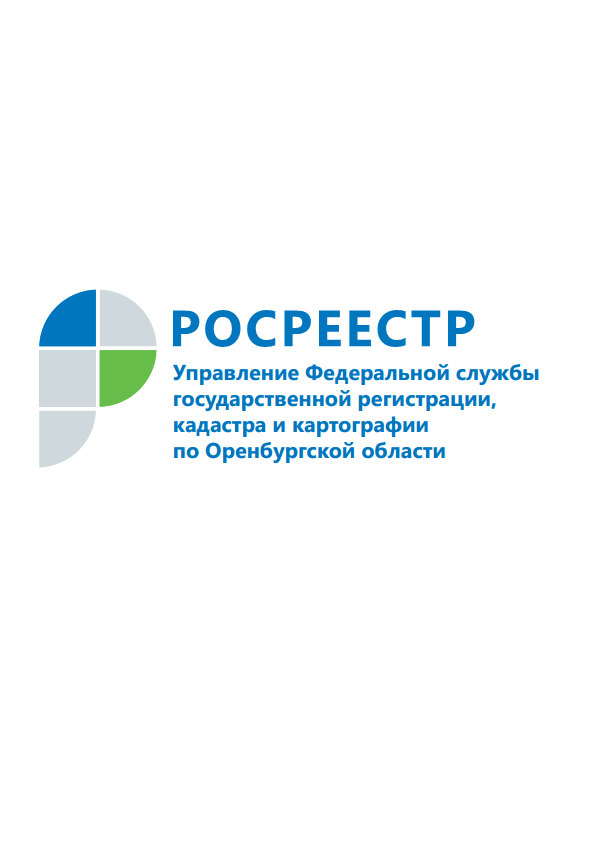 